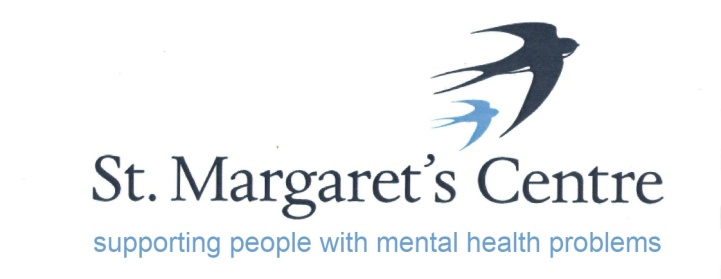 “The Old School”, Priory Orchard, Margery Lane, Durham, DH1 4QJ. 	Tel: (0191)3848100/3848462e-mail: enquiries@stmargaretscentre.co.ukwww.stmargaretscentre.co.ukRegistered Charity No. 1160900REFERRAL FORMPURPOSE FOR REFERRAL:	Mental Health   		Social Care	Reasons for referral (please indicate):Identify area(s) of interest:Hobbies / Skills / Interests / Work historyMedical History – Please include details of mental and physical health conditions (including diabetes, epilepsy, heart problems), allergies and medication (ie. epi-pen, GTN spray). Attach a supporting document if required.Please include a recent care plan and risk assessment, if applicable.Signature:     ___________________________	Date: _______________________Print name:  ___________________________FOR OFFICIAL USE ONLY:Date referral received: __________________Date first seen:              __________________Date of induction:        __________________NameDate of BirthAddressTelephoneAddressDependantsPost CodeMarital StatusEmergency ContactTelephoneReferred by (name)TelephoneReferred by (team)AddressManaging mental healthSocial careConfidence												Developing social networks							Motivation												Managing relationships								Self-esteem												Reducing isolation										Vulnerability											Other (please indicate):Prevention												Other (please indicate):Wellbeing												Other (please indicate):Coping strategies										Other (please indicate):Core skillsCore skillsGrowthTeamwork												Willingness to learn new skills						Willingness to learn new skills						Engagement												Meaningful occupation								Meaningful occupation								Conduct													Empowerment											Empowerment											Time management										Other (please indicate):Other (please indicate):Problem solving										Other (please indicate):Other (please indicate):Communication										Other (please indicate):Other (please indicate):Living skills												Other (please indicate):Other (please indicate):Literacy and numeracy								Other (please indicate):Other (please indicate):Joinery													Horticulture													Arts and Crafts											CREE															Upholstery												Work skills													Self-management groups								Educational courses										Cooking													Other (please indicate):Counselling												Other (please indicate):